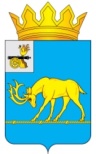 МУНИЦИПАЛЬНОЕ ОБРАЗОВАНИЕ «ТЕМКИНСКИЙ РАЙОН» СМОЛЕНСКОЙ ОБЛАСТИТЕМКИНСКИЙ РАЙОННЫЙ СОВЕТ ДЕПУТАТОВР Е Ш Е Н И Еот 30 июня 2023 года                                                                                                      №62 Об утверждении Положения об организации и деятельности Комиссии по восстановлению прав реабилитированных жертв политических репрессий муниципального образования «Темкинский район» Смоленской областиВ соответствии с  Законом Российской Федерации от 18 октября 1991 года № 1761-1 «О реабилитации жертв политических репрессий», Постановлением Президиума Верховного Совета РСФСР от 16 декабря 1991 года № 2046-1                «О комиссиях по реабилитации жертв политических репрессий», Постановлением Президиума Верховного Совета Российской Федерации от 30 марта 1992 года              № 2610-1 «Об утверждении Положения о комиссиях по восстановлению прав реабилитированных жертв политических репрессий», решением постоянной комиссии по законности и правопорядку Темкинский районный Совет депутатов  р е ш и л:1. Утвердить Положение об организации и деятельности Комиссии по восстановлению прав реабилитированных жертв политических репрессий муниципального образования «Темкинский район» Смоленской области согласно приложению.2. Настоящее решение вступает в силу со дня обнародования и подлежит  размещению на официальном сайте в информационно-телекоммуникационной сети «Интернет». 3. Контроль за исполнением настоящего решения возложить на постоянную комиссию по законности и правопорядку  (председателя А.Ф. Горностаева).  Приложение к решению Темкинского  районного Совета депутатов от 30.06.2023 года №62Положение об организации и деятельности Комиссии по восстановлению прав реабилитированных жертв политических репрессий муниципального образования «Темкинский район» Смоленской области I. Общие положения1.1. Настоящее Положение определяет Порядок организации и деятельности Комиссии по восстановлению прав реабилитированных жертв политических репрессий муниципального образования «Темкинский район» Смоленской области  (далее – Комиссия).1.2. Комиссия образуется для оказания содействия в восстановлении прав реабилитированных жертв политических репрессий и лиц, признанных пострадавшими от политических репрессий, оказания практической помощи в восстановлении прав и предоставлении льгот реабилитированным лицам и лицам, признанным пострадавшими от политических репрессий, а также для увековечения памяти жертв политических репрессий.1.3. Комиссия является постоянно действующим органом, осуществляющим свою деятельность на территории муниципального образования «Темкинский район» Смоленской области. Комиссия работает на общественных началах.1.4. В своей деятельности Комиссия руководствуется Конституцией Российской Федерации, федеральными законами, Концепцией государственной политики по увековечению памяти жертв политических репрессий, утвержденной распоряжением Правительства Российской Федерации от 15 августа 2015 г. №1561-р, и иными правовыми актами Российской Федерации, законами и иными правовыми актами Смоленской области, Уставом муниципального образования «Темкинский район» Смоленской области и иными  муниципальными правовыми актами муниципального образования «Темкинский район» Смоленской области.II. Порядок образования и состав Комиссии2.1. Комиссия создается при Администрации муниципального образования «Темкинский район» Смоленской области в составе 7 человек.2.2.  Общее руководство Комиссией и организация работы Комиссии осуществляется председателем Комиссии, при его отсутствии - заместителем председателя Комиссии.2.3. Председатель Комиссии назначается из числа заместителей Главы Администрации муниципального образования «Темкинский район» Смоленской области.2.4. Секретарь Комиссии организует работу Комиссии, назначается из числа муниципальных служащих Администрации муниципального образования «Темкинский район» Смоленской области.2.5. Срок действия Комиссии не ограничивается.III. Функции и полномочия Комиссии3.1. Комиссия наделяется полномочиями самостоятельно решать вопросы восстановления прав граждан - жертв политических репрессий:3.1.1. анализирует, обобщает предложения общественных организаций, предприятий, учреждений, организаций и граждан, направленные на решение проблем социальной защиты реабилитированных жертв политических репрессий и лиц, признанных пострадавшими от политических репрессий, а также по увековечению их памяти, оказывает содействие в реализации их инициатив;3.1.2. направляет в органы государственной власти и местного самоуправления информацию для принятия решения о внесении изменений в правовые акты, принятии новых правовых актов, необходимых для восстановления прав реабилитированных жертв политических репрессий и увековечения их памяти;3.1.3. заслушивает информацию об учете проживающих в муниципальном образовании «Темкинский район» Смоленской области реабилитированных граждан и лиц, признанных пострадавшими от политических репрессий, и выплате им денежных компенсаций, а также возмещения материального ущерба на основе данных, полученных из соответствующих органов, осуществляющих такие выплаты;3.1.4. разъясняет основы законодательства, права, льготы, порядок их реализации, получения денежных компенсаций, возвращения утраченного имущества в связи с репрессиями реабилитированным лицам и гражданам, признанным пострадавшими от политических репрессий;3.1.5. рассматривает письма, заявления граждан, учреждений и организаций о выплате денежных компенсаций, восстановлении трудовых, пенсионных, жилищных, имущественных и других прав, утраченных жертвами политических репрессий в связи с репрессиями. Оказывает им помощь в розыске и оформлении необходимых документов;3.1.6. по заявлению граждан организует совместно с представителями общественных организаций, объединений граждан, пострадавших от политических репрессий, обследование материально-бытовых условий реабилитированных граждан и лиц, признанных пострадавшими от политических репрессий, принимает меры по оказанию им необходимой помощи (направляет запросы, предложения в соответствующие органы государственной власти и местного самоуправления);3.1.7. по вопросам своей деятельности подготавливает и направляет запросы, предложения органам государственной власти и местного самоуправления, общественным организациям, в компетенцию которых входит выполнение требований законодательства Российской Федерации и решений органов местного самоуправления о восстановлении прав и предоставлении льгот реабилитированным гражданам и лицам, признанным пострадавшими от политических репрессий;3.1.8. вносит в Комиссию по восстановлению прав реабилитированных жертв политических репрессий Смоленской области (далее - Комиссия Смоленской области) предложения о предоставлении льгот по улучшению жилищно-бытовых и материальных условий жизни реабилитированных граждан и лиц, признанных пострадавшими от политических репрессий;3.1.9. участвует в проведении в муниципальном образовании «Темкинский район» Смоленской области мероприятий по увековечению памяти жертв политических репрессий, а также направляет информацию о данных мероприятиях для публикации на официальном сайте и в средствах массовой информации;3.1.10. рассматривает на заседаниях Комиссии информацию об исполнении решений Комиссии, запросов, предложений, рекомендаций.3.2. Члены Комиссии принимают участие в проводимых общественными организациями, органами государственной власти Российской Федерации и Смоленской области, органами местного самоуправления мероприятиях, на которых обсуждаются вопросы, касающиеся деятельности Комиссии, а также связанных с увековечением памяти жертв политических репрессий.IV. Регламент работы Комиссии4.1. Заседания Комиссии созываются по мере необходимости. Дата созыва заседания Комиссии определяется председателем Комиссии. Возможны внеочередные заседания Комиссии, которые созываются по инициативе председателя Комиссии.4.2. Порядок работы Комиссии должен обеспечить рассмотрение заявлений граждан и организаций и принятие по ним решений в сроки, установленные действующим законодательством, кроме случаев, требующих обращения за разъяснениями в соответствующие уполномоченные органы.4.3. Повестка очередного заседания Комиссии составляется и доводится секретарем до сведения членов Комиссии и приглашенных лиц не позднее чем за три дня до даты заседания Комиссии.4.4. Заседание Комиссии ведет председатель Комиссии.Заседание Комиссии считается правомочным, если на нем присутствует более половины состава Комиссии.4.5. Заседания Комиссии проводятся гласно.В заседаниях Комиссии вправе принимать участие заявитель и его представитель, приглашенные работники государственных, муниципальных учреждений, представители общественных организаций, имеющие отношение к обсуждаемому вопросу, сотрудники органов прокуратуры и внутренних дел, работники средств массовой информации, а также лица, представляющие заявление об участии в заседании Комиссии не позднее трех рабочих дней до даты заседания Комиссии. Заявление представляется в электронном виде и на бумажном носителе секретарю Комиссии.4.6. Решения (заключения) принимаются простым большинством голосов присутствующего на заседании состава Комиссии. При равенстве голосов решающим является голос председателя Комиссии.Секретарь Комиссии не имеет права голоса.Решения, принимаемые на заседании Комиссии, оформляются протоколом, который подписывается председателем и секретарем Комиссии в течение трех рабочих дней после заседания Комиссии.Копия протокола заседания Комиссии рассылается членам Комиссии в срок не позднее 10 рабочих дней со дня подписания протокола.Глава муниципального образования «Темкинский район»   Смоленской    областиПредседатель    Темкинского         районного   Совета   депутатовС.А. ГуляевЛ.Ю. Терёхина